Приложение № 1 К Договору №_____ от _______Паспорт кресла для залов для объекта ________________________________________________________________________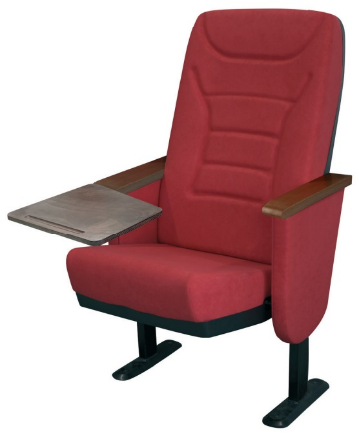 Производитель.  – ООО «Азия Мьюзик Компани»Кресло «Саяны Конференс»Торговая марка – AlinaСтрана производства - РоссияВес изделия – 20 кг.1. Несущие конструкции кресла: Каркас кресла представляет собой конструкцию, выполненную из усиленного стального профиля, толщиной 3 мм. для обеспечения выдерживания нагрузки до 150 кг.Все соединения профильных труб каркаса выполнены усиленным швом вручную.Для обеспечения длительной эксплуатации и предотвращения ухудшения внешнего вида, на металлические части наносится специальное полимерное покрытие.2. Мягкие элементы кресла: Выполнены из латексоподобного пенополиуретана повышенной плотности, заводским способом сформованного в готовые элементы эргономичной формы с ортопедическими свойствами. Плотность материала — 50 кг./м3, Напряжение при 40% сжатии – 7,6 кПа. Коэффициент долговечности — 16. Толщина мягких элементов — 50–100 мм. Описание элементов креслаСпинка Спинка стула изогнута в трех плоскостях под углом. Оригинальность дизайна обеспечивается эргономичной формой спинки и рельефными декоративными элементами, выпрессованными в мягком элементе.  Мягкий элемент состоит из латексоподобного пенополиуретана повышенной плотности. Плотность полиуретана (спинки) – 50 кг/м3. Сидение Мягкий элемент состоит из латексоподобного пенополиуретана повышенной плотности. Плотность полиуретана (сидения) – 50 кг/м3. Ткань обивки креслаСостав: 100% полиэстер, низковорсовый капровелюр (трикотажное кругловязаное полотно с применением текстурированных  полиэфирных нитей) – специально для мебели для общественных мест., триплированная с ППУ не менее 3 мм. и подложкой «спанбонд». Ткань негорючая,  устойчивость к истиранию более 30 000 циклов мартиндэйла. Цветоустойчивость не менее 5-7 единиц. Плотность ткани — более 180 г/м2. Разрывная нагрузка — более 420 Н. Цвет и тип ткани по выбору заказчика Ткань соответствует Техническому регламенту Таможенного Союза ТР ТС 017/2011 «О безопасности продукции легкой промышленности»  и имеет соответствующую  декларацию.Ткань пропитана специальным противопожарным составом.Производитель должен иметь лицензию на обработку противопожарным составом.Боковины и подлокотники Боковина выполнена в форме фигурной конструкции, состоящей из деревянного каркаса, обитого тканью. Подлокотник из массива букаУкомплектовано столиком-пюпитром с системой складывания5. Габаритные размеры:Ширина по осям подлокотников — 530 ммГлубина (в разложенном виде)— 750 ммГлубина (в сложенном виде) – 600 ммВысота – 1050 ммСогласовано _____________________ 			мпСогласовано _____________________ Рожанский Б.Б.			мп